Филиал Республиканского государственного предприятия на праве хозяйственного ведения «Казгидромет» Министерства экологии и природных ресурсов РК по г.Алматы и Алматинской области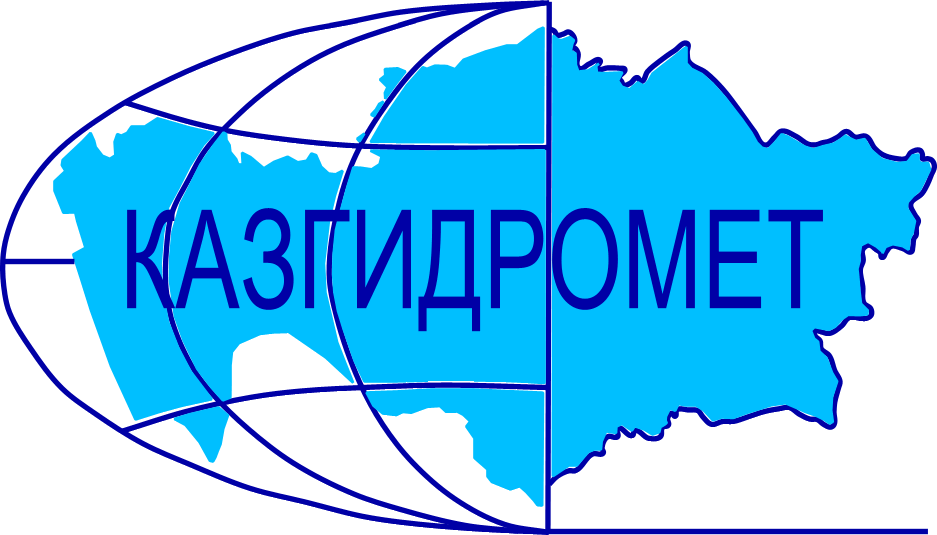 г.Алматы, проспект Абая, 32Ежедневный гидрологический бюллетень № 28Сведения о состоянии водных объектов г.Алматы и Алматинской области по данным гидрологического мониторинга на государственной сети наблюдений по состоянию на 8 час. 28 марта 2024 годаСведения о водохранилищах Примечание: * - данные отсутствуютДиректор филиала             		                                                                           Т. КасымбекСоставил (а)/Исп.: И. АнцифероваТел.: 2067Қазақстан Республикасы Экология және табиғи ресурстар министрлігінің «Қазгидромет» шаруашылық жүргізу құқығындағы республикалық кәсіпорнының Алматы қаласы және Алматы облысы бойынша филиалыАлматы қаласы, Абай, 32 даңғылы№ 28 Күнделікті гидрологиялық бюллетень Мемлекеттік бақылау желісіндегі гидрологиялық мониторинг деректері бойынша Алматы қаласы және Алматы  облысы су нысандарының 2024 жылғы 28 наурыздағы сағат 8-гі  жай-күйі туралы мәліметтер. Су қоймалары бойынша мәліметтер Ескерту: * - мәліметтер жоқФилиал директоры		                                                                               Т. ҚасымбекЖасады/Орын.: И. АнцифероваТел.: 2067Название гидрологического постаОпасный уровеньводы, смУровень воды, смИзменение уровня воды за сутки, ±смРасход воды, м³/секСостояние водного объектар.Иле-пристань Добын490294-16399р.Иле-164 км выше Капшагайской ГЭС500375-13375р.Иле-уроч.Капшагай5013080197р.Иле-с.Ушжарма376832р.Иле-1 км ниже ответвления рук.Жидели328870р.Иле-аул Жидели286100-6р.Иле-протока Суминка5482860р.Иле-16 км ниже истока27748-3остаточные заберегир.Иле-протока Ир2561661р.Киши Алматы-МС Мынжылки300река пересохлар.Киши Алматы-альпбаза «Туюксу»62653900,29заберегир.Киши Алматы-ниже устья р.Сарысай29024700,24р.Киши Алматы-МП Медеу136920р.Киши Алматы–г.Алматы24818411,03р.Батарейка-д/о «Просвещенец»984500,049р.Бутак-с.Бутак28724810,21р.Улкен Алматы-1,1 км выше озера Улкен Алматы32929300,20р.Улкен Алматы-2 км выше устья р.Проходной40025000,54р.Кумбел-устье1198001,48заберегир.Проходная-устье31026700,50р.Терисбутак-устье23020500,48р.Каскелен-г.Каскелен337267-12,39р.Каскелен-устье213137-410,2р.Талгар-г.Талгар3301602р.Есик-г.Есик294река пересохлар.Турген-с.Таутурген1808721,64р.Узын Каргалы-п.Фабричный16092-12,73р.Курты-Ленинский мост461264-44.98р.Шилик-выше вдхр.Бартогай42430609,73р.Шилик-с.Малыбай1864001,29р.Темирлик-с.Темирлик27117411,09р.Шарын-уроч.Сарытогай25096023,2р.Текес-с.Текес200145414.9р.Каркара-у выхода из гор256922неполный ледоставр.Баянкол-с.Баянкол180680лёд тает на местер.Нарынкол-с.Нарынкол2501650заберегивдхр.Капшагай-г.Капшагай115011181вдхр.Капшагай-МС Карашокы115011201оз.Улкен Алматы-на северном берегу1062424-5ледоставНазваниеНПУНПУФактические данныеФактические данныеФактические данныеФактические данныеНазваниеУровеньводы, м БСОбъем, млн. м3Уровеньводы, м БСОбъем, млн. м3Приток, м3/сСброс,м3/сКапшагайское   вдхр.485,0028140478,6117920375197Гидрологиялық бекеттердің атауыСудың шектік деңгейі, смСу дең-гейі,смСу деңгейі-нің тәулік ішінде өзгеруі,± смСу шығыны,  м³/секМұз жағдайы және мұздың қалыңдығы, смІле өз.- Добын айлағы490 294-16399Іле өз.- Қапшағай ГЭС 164 шқ  жоғары500375-13375Іле өз.- Қапшағай шатқалы5013080197Іле өз.- Үшжарма ауылы376832Іле өз.- Жиделі тармағынан 1 шқ төмен328870Іле өз.- Жиделі ауылы286100-6Іле өз.- Суминка саласы5482860Іле өз.- Жиделі тармағынан 16 шқ төмен27748-3қалдық жағалық мұздарІле өз.- Ир сағасының тармағы 2561661Кіші Алматы өз.- Мыңжылқы МС300өзеннің суы тартылып қалдыКіші Алматы өз.- «Тұйықсу» альпбазасы62653900,29жағалық мұздарКіші Алматы өз.- Сарысай өзенінің сағасынан төмен29024700,24Кіші Алматы өз.- Медеу МП136920Кіші Алматы өз.- Алматы қаласы24818411,03Батарейка өз.- «Просвещенец» демалыс үйі984500,049Бұтақ өз.- Бұтақ ауылы28724810,21Үлкен Алматы өз.-Үлкен Алматы көлінен 1,1 шқ жоғары32929300,20Үлкен Алматы өз.- Проходная өзені сағасынан 2 шқ жоғары40025000,54Күмбел өз.- сағасы1198001,48жағалық мұздарПроходная өз.- сағасы31026700,50Терісбұтақ өз.- сағасы23020500,48Қаскелен өз.- Қаскелен қаласы337267-12,39Қаскелен өз.- сағасы213137-410,2Талғар өз.- Талғар қаласы3301602Есік өз.- Есік қаласы294өзеннің суы тартылып қалдыТүрген өз.- Таутүрген ауылы1808721,64Ұзын Қарғалы өз.- Фабричный ауылы16092-12,73Күрті өз.- Ленин көпірі461264-44,98Шелек өз.- Бартоғай су қоймасынан жоғары42430609,73Шелек өз.- Малыбай ауылы1864001,29Темірлік өз.- Темірлік ауылы27117401,09Шарын өз.- Сарытоғай шатқалы25096023,2Текес өз.- Текес ауылы200145414,9Қарқара өз.- таудан шығар жер256922толық емес мұзқұрсауБаянкөл өз.- Баянкөл ауылы180680мұз орнында ерудеНарынкөл өз.- Нарынкөл ауылы2501650жағалық мұздарҚапшағай су қоймасы-Қапшағай қаласы115011181Қапшағай су қоймасы-Қарашоқы МС115011201Үлкен Алматы көлі-сол жағалауы1062424-5мұзқұрсауАтауы Қалыпты тірек деңгейіҚалыпты тірек деңгейіНақты деректерНақты деректерНақты деректерНақты деректерАтауы Су деңгейі,м  БЖКөлем,км3Су деңгейі,м  БЖКөлем,км3Нақты ағын,м3/сТөгім,м3/с Қапшағай су қоймасы485,0028140478,6117920375197